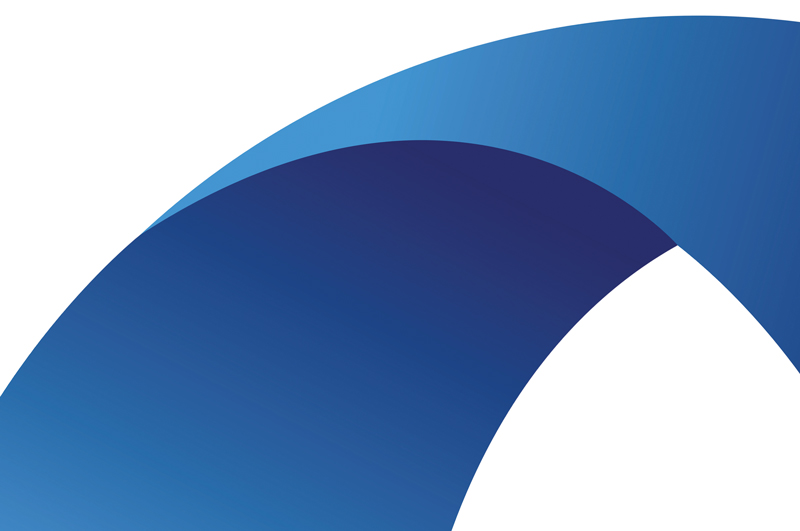 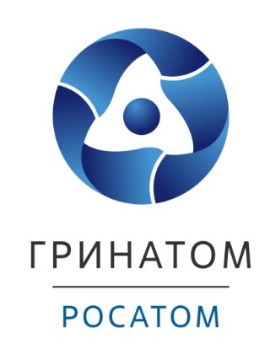 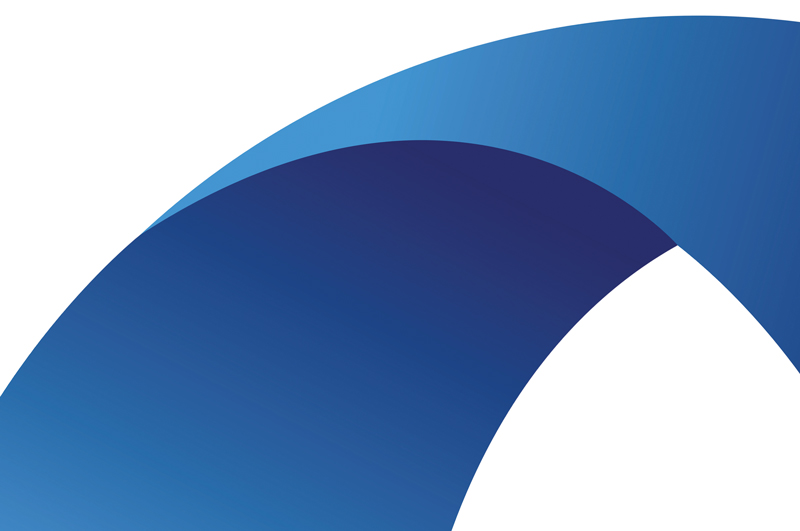 АннотацияВ настоящем документе приведено руководство системного администратора по установке и настройке программы для ЭВМ Система управления конфигурациями «Атом.Порт: Целевой релиз» (далее – Программа). В разделе «Общие сведения о программе» указаны назначение и функции Программы, сведения о технических и программных средствах, обеспечивающих выполнение Программы.В разделе «Структура программы» приведены сведения о структуре программы, ее составных компонентах и модулях.В разделе «Настройка программы» приведено описание действий по настройке Программы на условиях конкретного применения.В разделе «Проверка программы» приведено описание способов проверки, позволяющих дать общее заключение о работоспособности Программы.Структура и оформление настоящего документа соответствует ГОСТ 19.503-79. Примечание. В связи с постоянным развитием Программы элементы интерфейса и значения ее фактических параметров могут отличаться от документированных.Общие сведения о программеНазначение программыПрограмма для ЭВМ «Система управления конфигурациями «Атом.Порт» (далее — Программа) — это программный комплекс, предназначенный для централизованного управления программными конфигурациями рабочих станций на базе операционных систем семейств GNU/Linux и Microsoft Windows.Программа предназначена для управления инфраструктурой рабочих мест государственных и коммерческих средних предприятий.Программа предназначена для осуществления следующих видов деятельности по автоматизации:Инвентаризация автоматизированных рабочих мест (далее – АРМ) пользователей, включающая сбор, хранение и обработка данных о рабочих станциях (далее – РС);Мониторинг состояния рабочих станций; Конфигурирование рабочих станций и групп рабочих станций, в том числе миграция рабочих станций пользователей на отечественное ПО;Управление конфигурациями гибридной инфраструктуры рабочих станций.Программа позволяет осуществлять следующие операции:Получать актуальную и подробную информацию о действующем парке вычислительной техники предприятия.Осуществлять автоматизированный процесс миграции рабочих станций пользователей на отечественное ПО:2.1.	миграция с созданием виртуальной машины;2.2.	миграция без создания виртуальной машины;2.3.	миграция с двойной загрузкой.Управлять гибридной инфраструктурой по окончании процесса миграции:3.1.	устанавливать ПО, 3.2.	добавлять сертификаты, 3.3.	управлять локальными пользователями, 3.4.	подключать печатно-копировальное оборудование.Условия примененияОписание типовой инфраструктуры миграцииНа рисунке Рисунок 1 представлена схема типовой инфраструктуры миграции для локальной вычислительной сети предприятия с доступом в Интернет, имеющей в своём составе доверенные пользовательские сети и недоверенные сегменты (беспроводную сеть Wi-Fi и пр.).На схеме указаны номера портов TCP и UDP, используемых сетевыми службами компонентов Программы.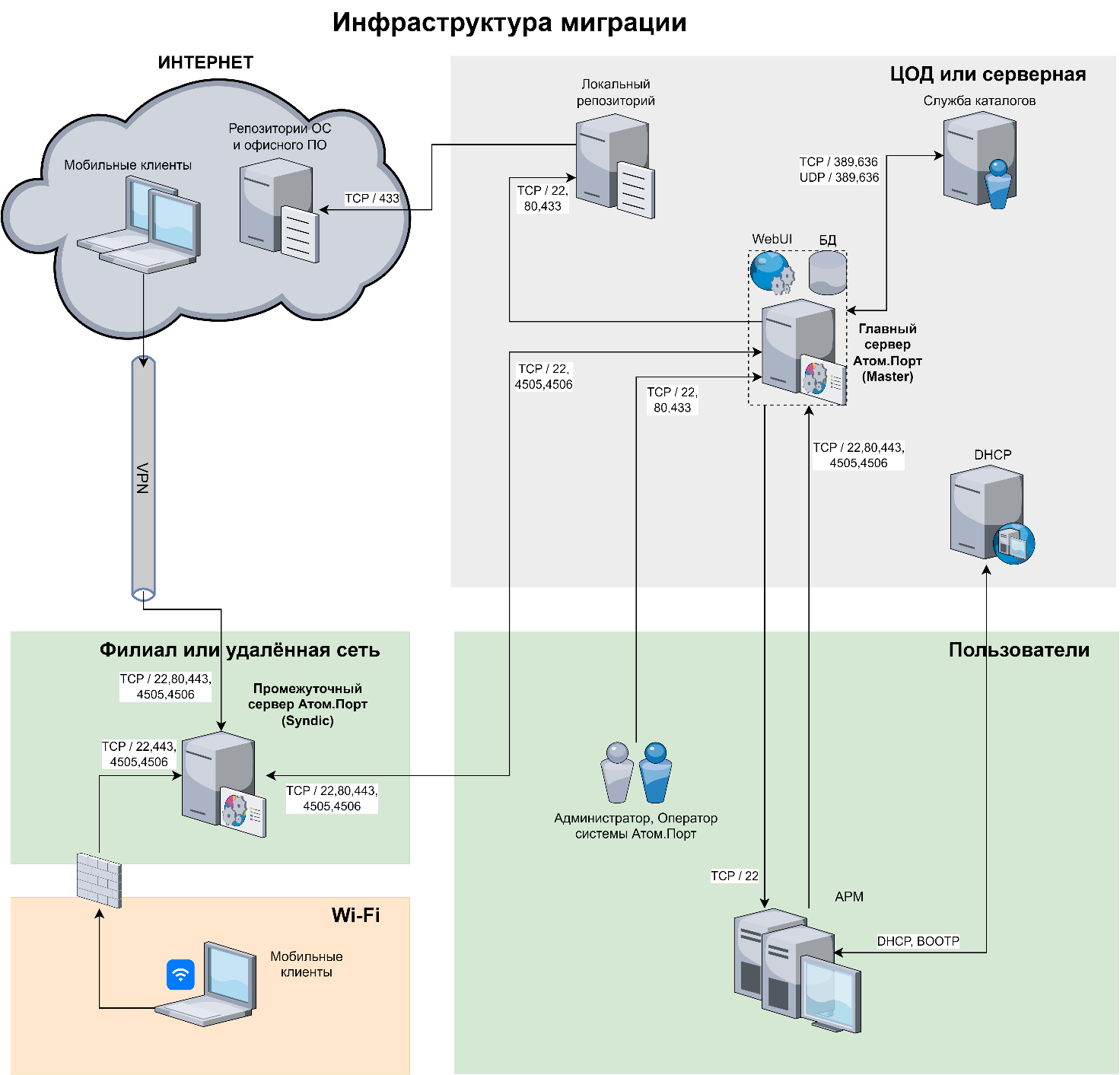 Рисунок 1 –	Схема типовой инфраструктуры миграцииТребования к серверу Программы «Атом.Порт»Требования к аппаратному обеспечению сервера Программы «Атом.Порт» приведены в таблице Таблица 1.Таблица 1 –	Требования к аппаратному обеспечению сервераДля хранения резервных копий пользовательских данных и образов дисков с ОС Windows необходимо наличие дополнительного раздела достаточной ёмкости на локальном диске сервера или в автономном хранилище с доступом по протоколу SSH.Для сетевого интерфейса сервера должен быть выделен один IP-адрес в локальной сети.Для установки программного обеспечения на сервер используются образы:Образ ПО Сlonezilla – свободного программного обеспечения для клонирования дисков, с помощью которого выполняется развёртывание серверных компонентов ПО Программы.Образ размещён по ссылке:https://clonezilla.org/downloads/download.php?branch=stableДля скачивания необходимо выбрать формат iso.Образ диска с Программой (формат iso).Образ размещён по ссылке:https://cloud.charon.su/s/dLDMf2BcYKooogiПорядок установки серверных компонентов ПО Программы описан в разделе 3.1 настоящей инструкции.Требования к рабочим станциямТребования к аппаратному обеспечению рабочих станций приведены в таблице Таблица 2.Таблица 2 –	Требования к аппаратному обеспечению рабочих станцийВ BIOS рабочих станций должен быть отключён режим загрузки Secure Boot.В BIOS рабочих станций должна быть включена виртуализация (Virtualization, VT-x, AMD-V, SVM, Vanderpool, Intel VT-d, AMD IOMMU).На рабочих станциях не должно быть шифрованных, сжатых и динамических томов.Порядок установки Программы на рабочие станции и порядок настройки антивирусного ПО описаны в разделе 3.2 настоящей инструкции.Требования к сетевой инфраструктуреОбщие требованияДля ввода рабочей станции в домен после перевода на использование отечественной ОС необходимо наличие сетевой доступности контроллеров домена.Должно отсутствовать клиентское оборудование, подключённое к рабочей станции в режиме моста (например, IP-телефоны).Сетевые коммутаторы должны позволять использование нескольких клиентских MAC-адресов на одном физическом интерфейсе.Для обеспечения работоспособности функции отслеживания онлайн-статуса рабочей станции при организации сетевого взаимодействия между сервером и рабочей станцией не должно применяться преобразование сетевых адресов (NAT).Для выполнения работ по миграции и обслуживанию к серверу управления миграцией должен быть организован внешний доступ при помощи технологии VPN. Доступ может быть организован средствами сервера управления миграцией в случае согласования соответствующих разрешающих правил сетевого доступа. Ключевое влияние на скорость процессов миграции оказывает скорость обмена данными между рабочей станцией, с одной стороны, и сервером управления миграцией и файловым хранилищем – с другой стороны.Основными факторами, определяющими скорость обмена, являются:пропускная способность дисковых подсистем рабочих станций, сервера управления миграцией и хранилища;пропускная способность сегментов сети между рабочей станцией и сервером управления миграцией, рабочей станцией и файловым хранилищем, включая сетевые интерфейсы сервера, хранилища и рабочей станции, а также всё коммутационное оборудование, образующее соответствующий сегмент сети.В качестве правила расчёта необходимой пропускной способности следует принять, что 100 Мбит/c пропускной способности необходимо на каждые три рабочие станции, одновременно участвующие в процессах миграции.Настройка сервера DHCPДля рабочих станций, получающих сетевые параметры по протоколу DHCP, необходимо выполнение следующих условий:рабочие станции, переводимые на отечественную ОС, должны быть объединены в один широковещательный домен для обеспечения корректного функционирования сервисов, предоставляемых сервером управления миграцией;в случае распределения рабочих станций, переводимых на отечественную ОС, и сервера управления миграцией по разным широковещательным доменам, на коммутационном оборудовании Заказчика должна быть настроена пересылка широковещательных UDP-пакетов, в том числе, пересылка DHCP-запросов (Relay Option 82 по стандарту RFC 3046);  пул IP-адресов сервера DHCP должен быть достаточным для выдачи всем рабочим станциям и создаваемым виртуальным машинам.Настройка антивирусных систем и систем предотвращения вторженийИмена и полные пути файлов, номера портов TCP и UDP, используемых компонентами Программы, должны быть добавлены в списки исключений систем защиты информации от несанкционированного доступа и антивирусных систем, используемых на рабочих станциях.Пример настройки исключений антивирусных продуктов Dr.WEBОткрыть «Dr.WEB →Центр безопасности → Превентивная защита →Поведенческий анализ», перейти на вкладку «Доступ приложений».Добавить новое правило: указать приложение „C:\Program Files\Salt Project\Salt\bin\python.exe “, отметить флажок «Разрешить» для объекта «Файл HOSTS», нажать «ОК» (Рисунок 2).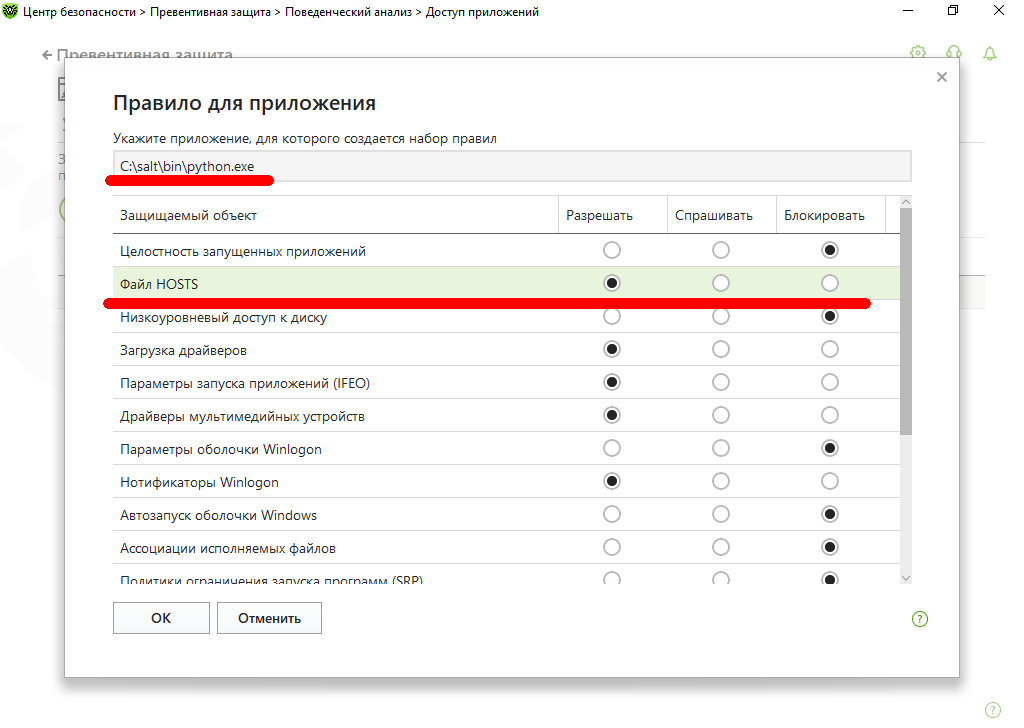 Рисунок 2 –	Добавление правила для приложения python.exeДобавить новое правило: указать приложение „C:\salt\opt\grub2\grub-install.exe“, отметить флажок «Разрешать» для объекта «Низкоуровневый доступ к диску», нажать «ОК» (Рисунок 3).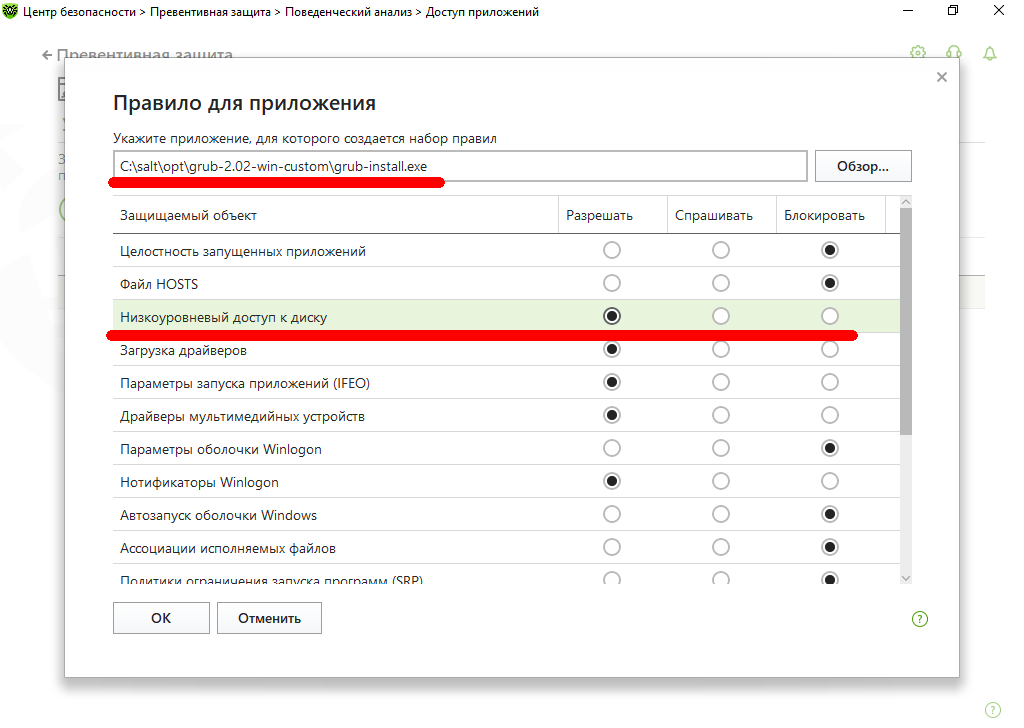 Рисунок 3 –	Добавление правила для приложения grub-install.exeВ окне правил поведенческого анализа отображаются добавленные правила (Рисунок 4).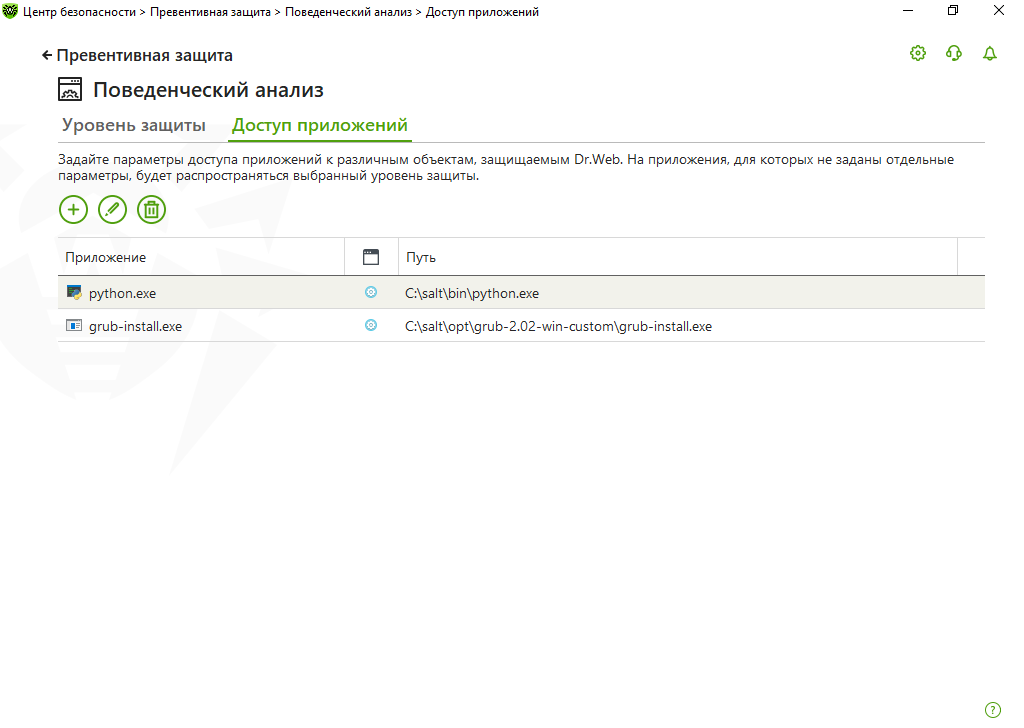 Рисунок 4 –	Правила доступа приложенийПример настройки исключений антивирусных продуктов КасперскогоОткрыть «Kaspersky →Настройка → Угрозы и исключения → Настроить исключения».Добавить новое правило: в поле «Файл или папка» указать „C:\Program Files\Salt Project\Salt\bin\python.exe “, отметить в компонентах защиты «Предотвращение вторжений», статус «Активно», нажать «ОК» (Рисунок 5).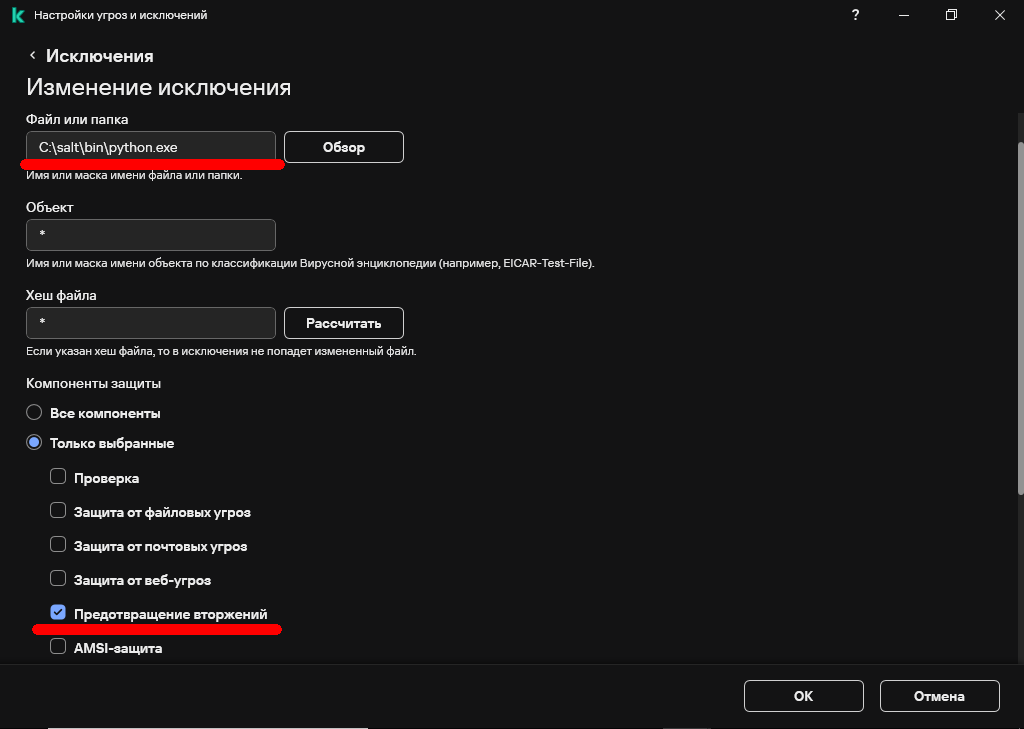 Рисунок 5 –	Добавление исключения для приложения python.exeДобавить новое правило: в поле «Файл или папка» указать „C:\salt\opt\grub2\grub-install.exe“, отметить в компонентах защиты «Предотвращение вторжений», статус «Активно», нажать «ОК» (Рисунок 6).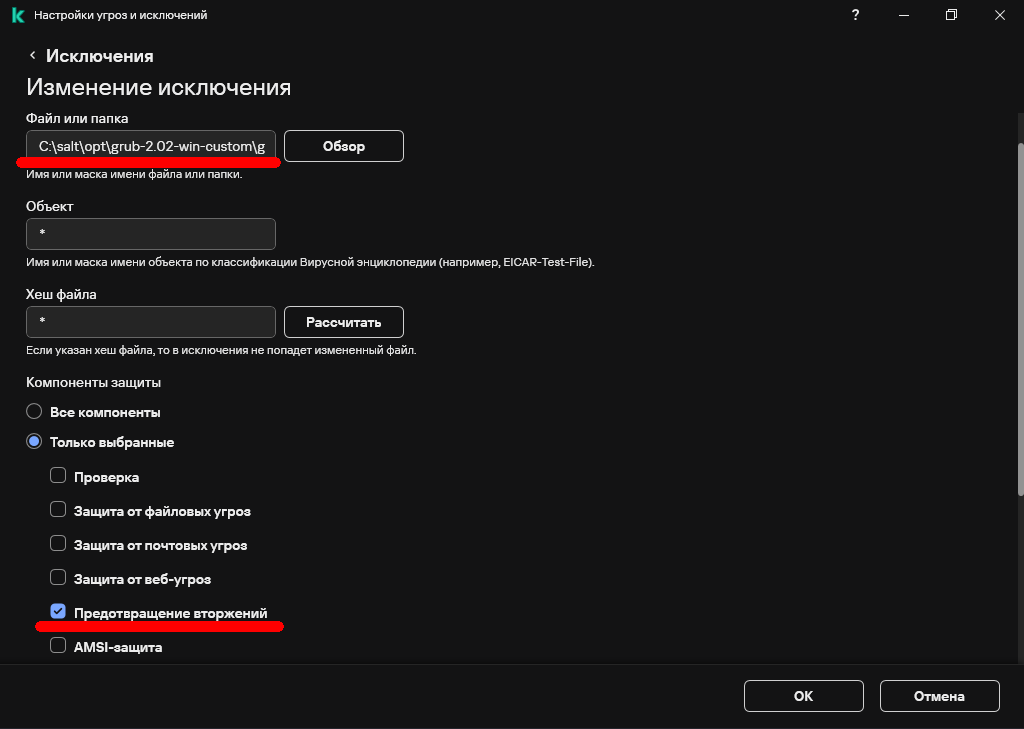 Рисунок 6 –	Добавление исключения для приложения grub-install.exeВ окне исключений отображаются добавленные исключения (Рисунок 7).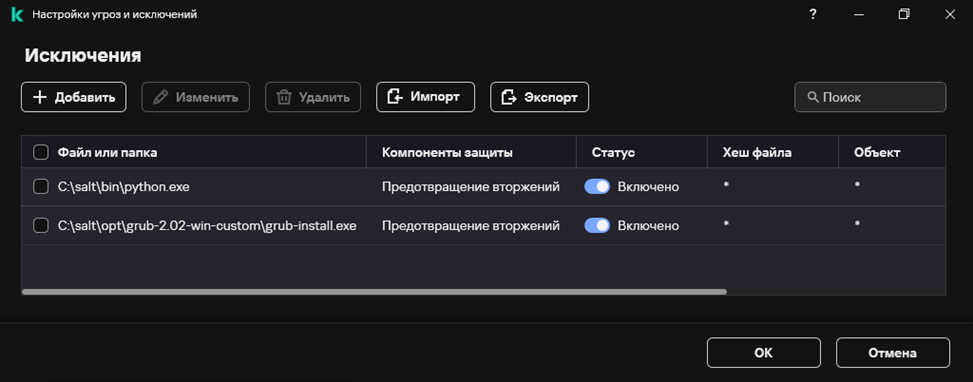 Рисунок 7 –	Добавленные исключенияСтруктура программыСтруктура Программы и схема взаимодействия компонентов представлены на рисунке Рисунок 8.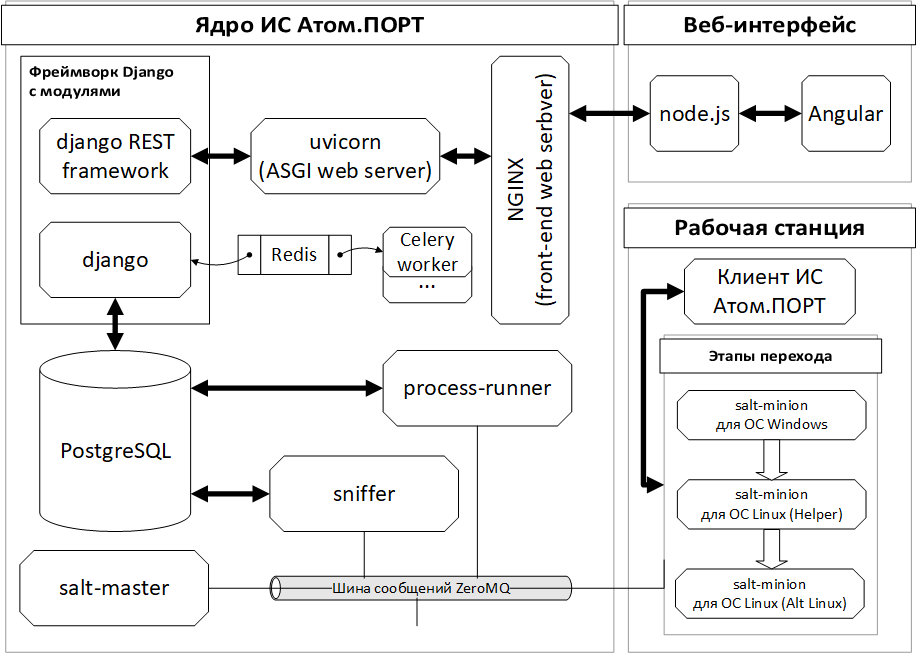 Рисунок 8 – Структура ПрограммыСлужбы и их функции, подготавливаемые в ходе установки ПО перечислены в таблице Таблица 3.Таблица 3 – Службы и их назначениеНастройка программыУстановка серверных компонентов ПрограммыУстановка сервера на виртуальную машинуПодключить образ ПО Clonezilla к виртуальной машине.Подключить образ диска сервера Программы к виртуальной машине для обеспечения доступа к нему из ПО Clonezilla.Выполнить загрузку виртуальной машины с использованием образа ПО Clonezilla.Выбрать язык — русский.Оставить раскладку по умолчанию — US.В диалоговом окне выбрать пункт:Enter_shell — Войти в командную строкуВ командной строке ввести команду:$ sudo blkid -L ATOMPORT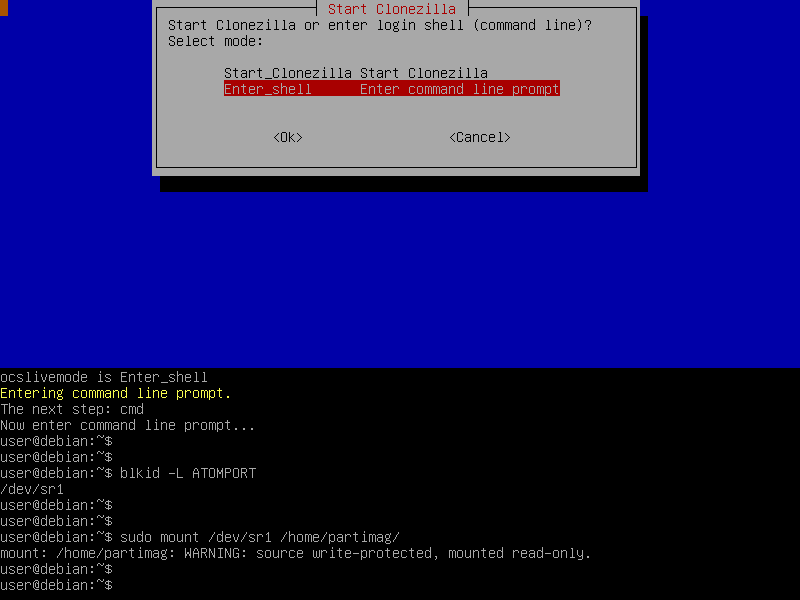 Рисунок 9 –	Монтирование диска с даннымиВ выводе команды будет указано устройство, на котором находится образ Программы. В данном примере это /dev/sr1. Далее ввести команду подключения устройства:$ sudo mount /dev/sr1 /home/partimag/(см. Рисунок 9).Ввести команду:$ exitВыбрать пункт:Start_Clonezilla — Запуск ClonezillaВыбрать пункт:device-image — работать с дисками или разделами, используя образыВыбрать пункт:skip — использовать существующий /home/partimag...Нажать“Enter” для продолжения…Выбрать пункт:Expert — экспертный уровень…Выбрать пункт:restore_disk — Восстановить_образ_на_локальный_дискВыбрать образ диска сервера atomport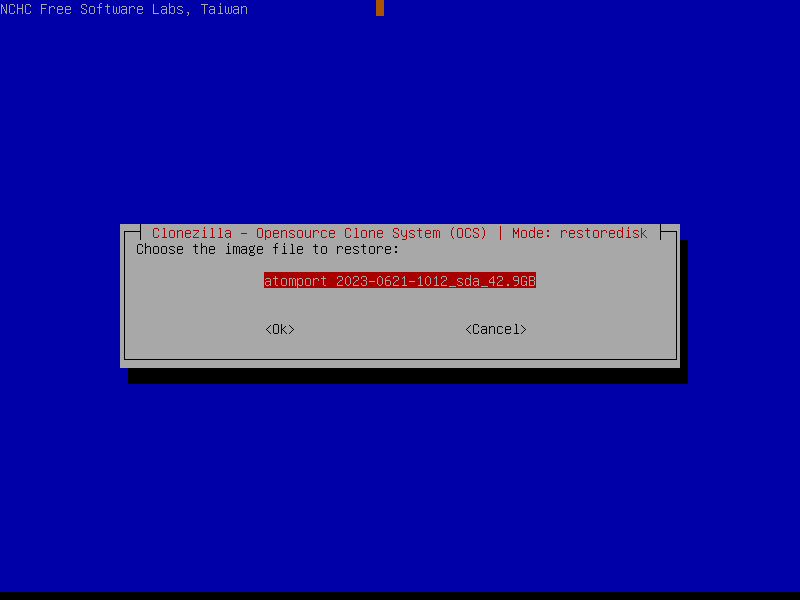 Рисунок 10 – Выбор образа для установкиВыбрать целевой диск — диск, на который будут установлены серверные компоненты Программы.На 1-м экране («Установка дополнительных параметров»), ничего не меняя, нажать “<OK>”.На 2-м экране («Установка дополнительных параметров») выбрать пункт:-k1 Создать таблицу разделов пропорциональноВыбрать пункт:-scr Нет, пропустить проверку до восстановленияВыбрать пункт:-p choose…Нажать “Enter” для продолжения.На запрос внести изменения и продолжить ввести “Y” и нажать “Enter”.Ждать завершения процесса.Нажать “Enter” для продолжения.Выбрать пункт:reboot — ПерезагрузкаПосле загрузки Программы необходимо указать актуальные значения IP-адресов сервера, шлюза по умолчанию и сервера DNS в файлах:/etc/network/interfaces, /etc/resolv.conf согласно инструкции:https://wiki.astralinux.ru/pages/viewpage.action?pageId=3277370#id-НастройкасетевыхподключенийвAstraLinux-СетевыеинтерфейсывстатичныхсетяхУстановка клиентских компонентов ПрограммыУстановка клиента с помощью пакетного файлаДля установки клиентских компонентов Программы в «тихом» режиме запустить файл install.bat, который запустит инсталлятор клиента, соответствующий разрядности ОС.На запрос „Enter Salt master address (default: salt):“ ввести выделенный IP-адрес сервера.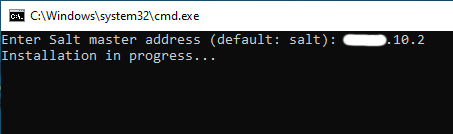 Рисунок 11 – Запуск инсталлятора клиента ПрограммыУстановка клиента в интерактивном режимеДля установки клиента Программы в интерактивном режиме запустить exe-файл инсталлятора, соответствующий разрядности ОС, без указания параметров запуска.Нажать “Next >” в стартовом окне инсталлятора (Рисунок 12)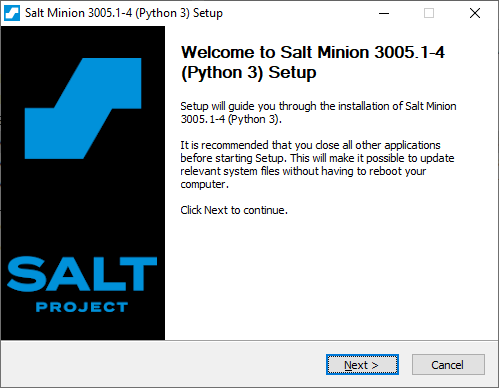 Рисунок 12 –	Стартовое окно инсталлятора службы salt-minionНажать “I Agree” в окне лицензионного соглашения (Рисунок 13).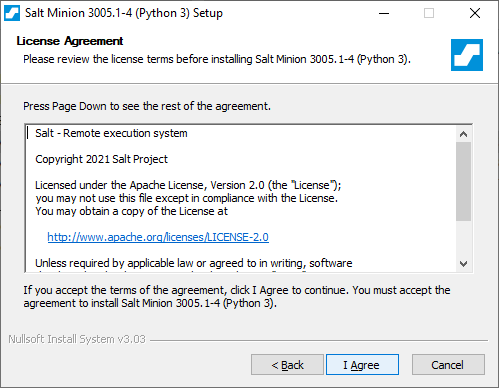 Рисунок 13 –	Окно лицензионного соглашенияУказать путь к папке инсталляции клиента (Рисунок 14).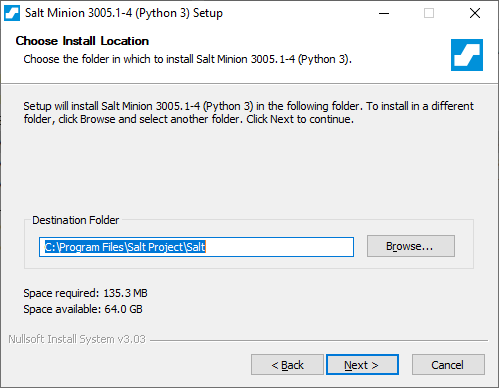 Рисунок 14 –	Окно установки папки назначенияВ окне установки параметров службы salt-minion в первом поле указать выделенный IP-адрес сервера, значения Minion Name: hostname и Default config оставить без изменения (Рисунок 15).Нажать “Install” и дождаться окончания процесса установки клиента.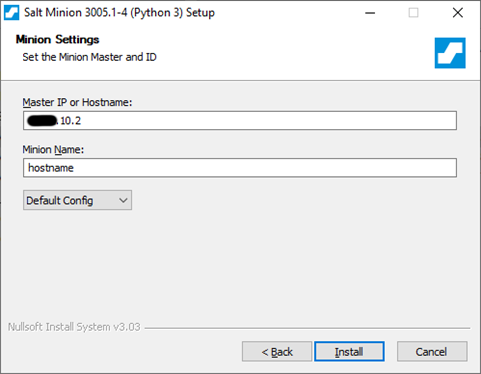 Рисунок 15 –	Окно установки параметров службы salt-minionНажать “Finish” в окне завершения установки службы salt-minion (Рисунок 16).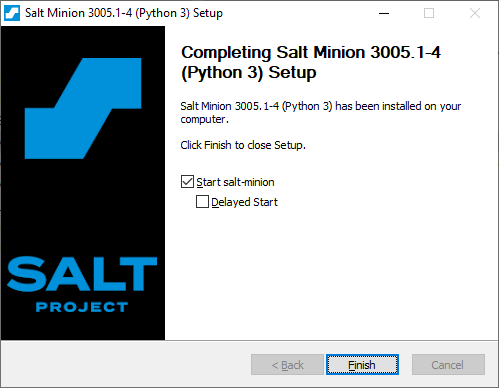 Рисунок 16 –	Окно завершения установки службы salt-minionУстановка клиента с помощью групповых политик Microsoft ADВ меню «Пуск» выбрать пункт «Администрирование / Управление групповой политикой» либо выбрать пункт «Выполнить» (Рисунок 17).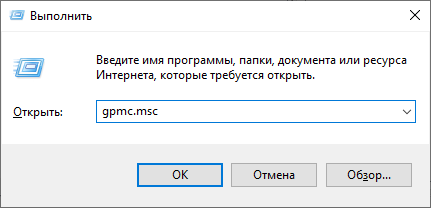 Рисунок 17 –	Запуск оснастки управления групповой политикойВ дереве объектов домена кликнуть правой кнопкой мыши на узле «Объекты групповой политики», выбрать пункт «Создать» (Рисунок 18).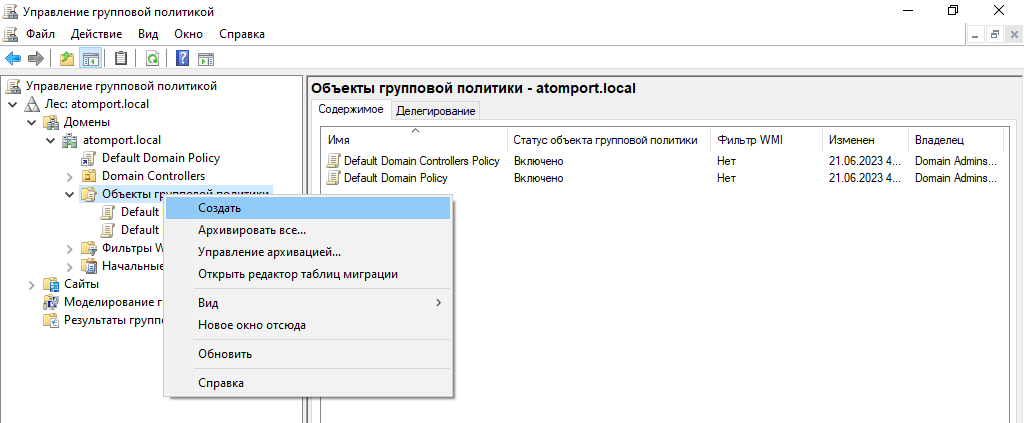 Рисунок 18 –	Создание объекта групповой политикиВ диалоговом окне ввести наименование нового объекта групповой политики и нажать «ОК». В данном примере объект групповой политики называется «Установка клиента Атом.Порт» (Рисунок 19).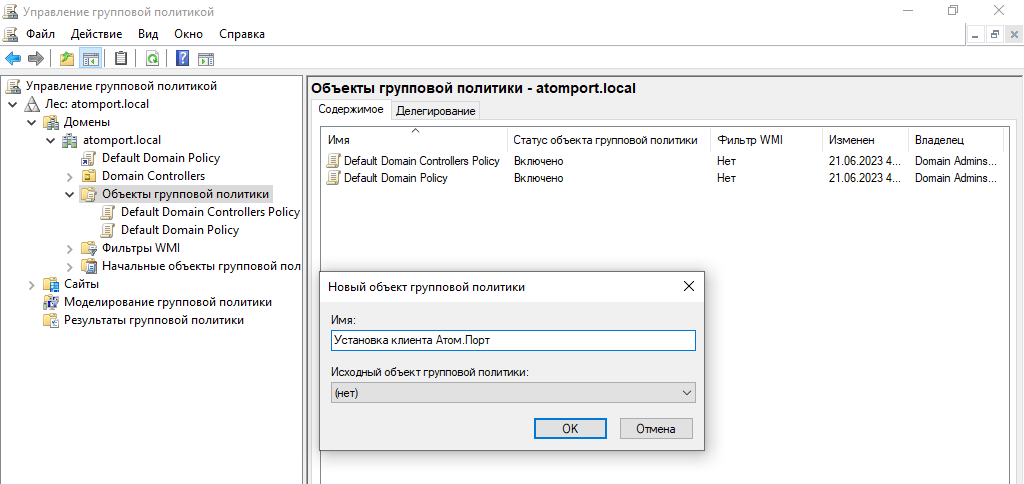 Рисунок 19 –	Ввод наименования нового объекта групповой политикиВ дереве объектов домена кликнуть правой кнопкой мыши на нужном Organizational Unit (в данном примере – «Тестовое подразделение»), выбрать пункт «Связать существующий объект групповой политики» (Рисунок 20).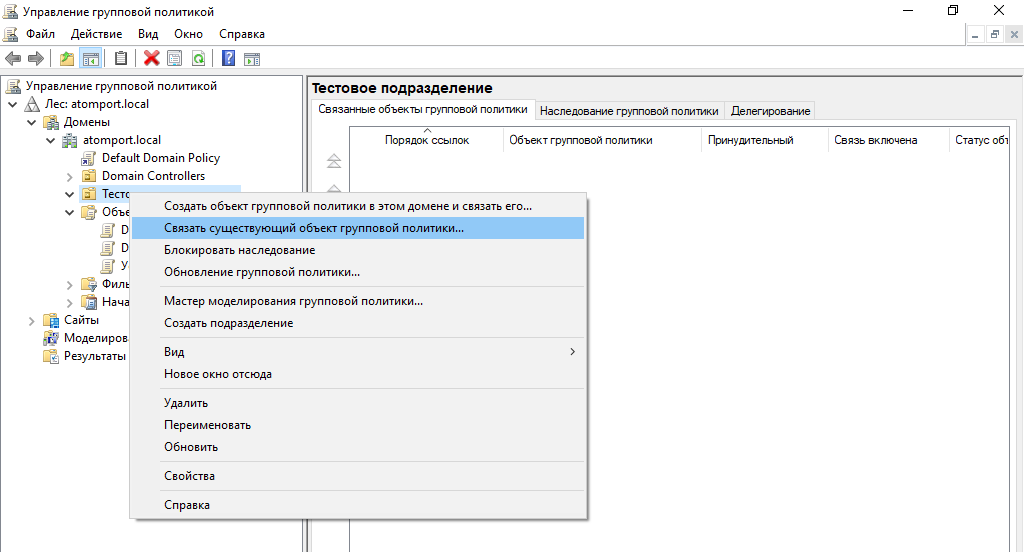 Рисунок 20 –	Создание связи Organizational Unit с объектом групповой политикиВ окне выбора объекта групповой политики выбрать объект «Установка клиента Атом.Порт».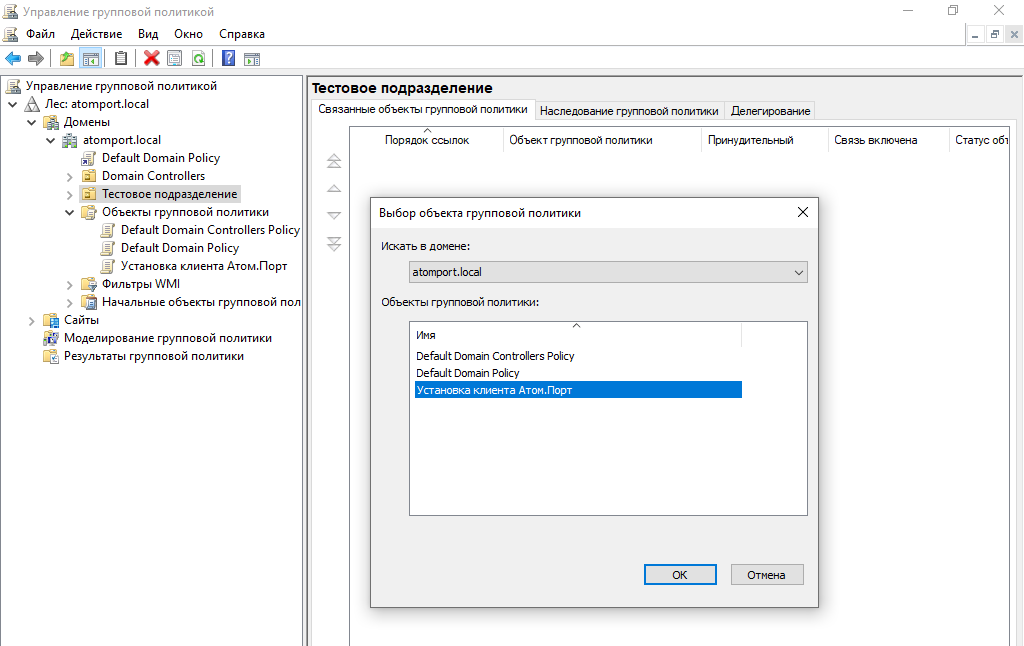 Рисунок 21 –	Выбор объекта групповой политики для связи с Organizational UnitВ списке объектов групповой политики домена кликнуть правой кнопкой мыши на объекте «Установка клиента Атом.Порт», выбрать пункт «изменить» (Рисунок 22).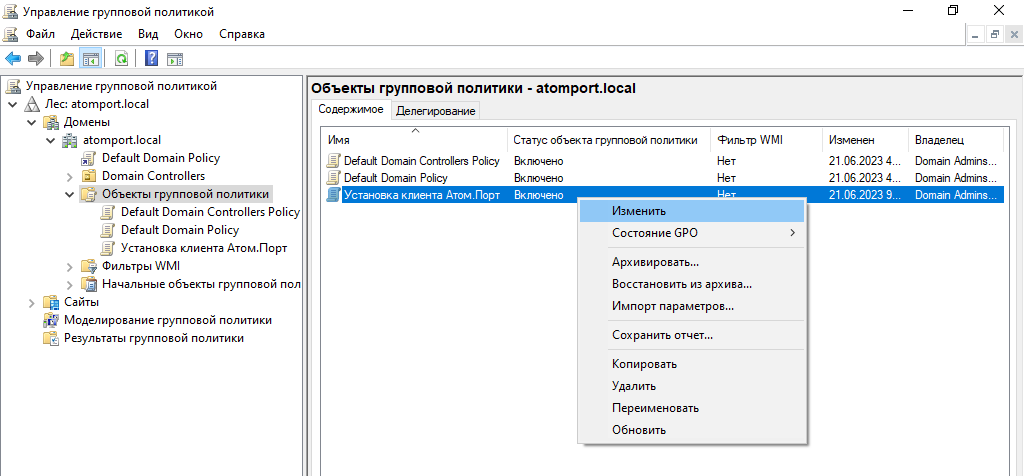 Рисунок 22 –	Изменение объекта групповой политикиВ открывшемся окне редактора управления групповыми политиками в узле «Конфигурация компьютера», «Конфигурация Windows» выбрать пункт «Сценарии» (Рисунок 23).В окне со списком сценариев кликнуть правой кнопкой мыши на сценарии «Автозагрузка», выбрать пункт «Свойства» (Рисунок 23).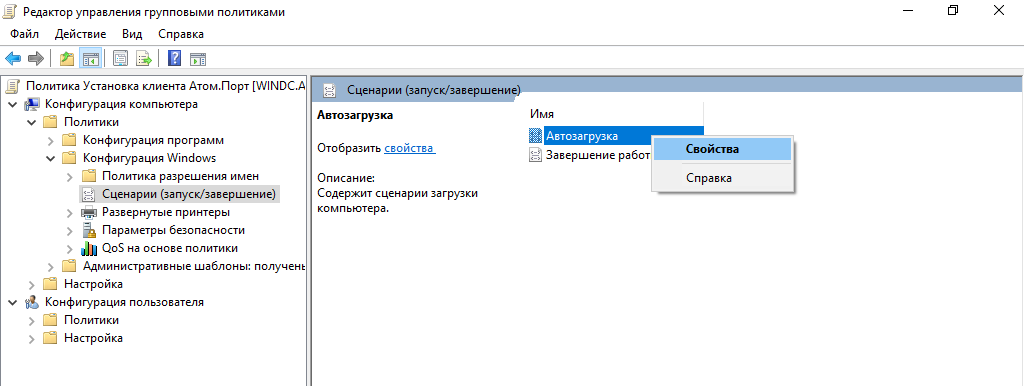 Рисунок 23 –	Изменение свойств сценария автозагрузкиВ открывшемся окне свойств сценария автозагрузки на вкладке «Сценарии» нажать кнопку «Показать файлы» (Рисунок 24).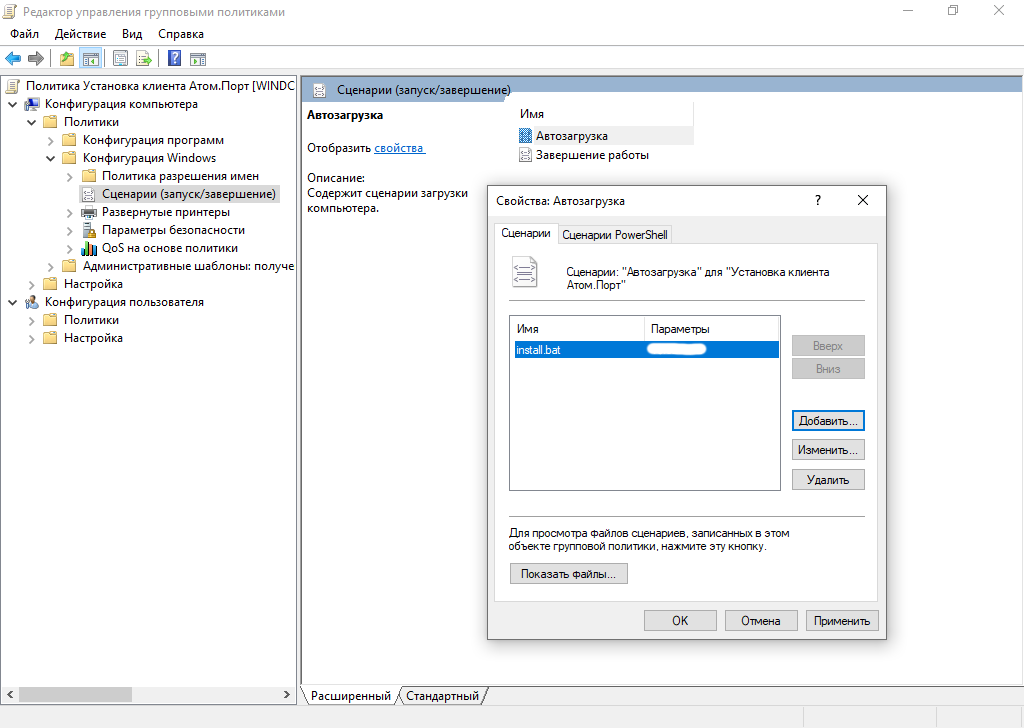 Рисунок 24 –	Свойства сценария автозагрузкиВ папку сценария автозагрузки, открывшуюся в проводнике Windows, скопировать файл install.bat и exe-файлы инсталляторов для ОС Windows 32- и 64-разрядной архитектуры (Рисунок 25).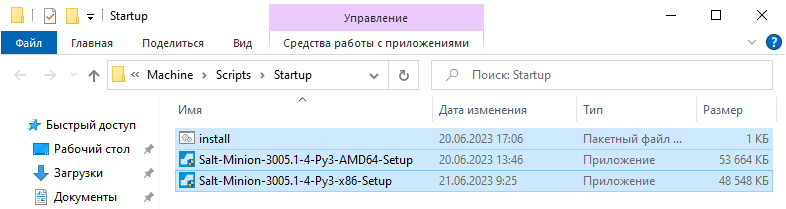 Рисунок 25 –	Копирование файлов в папку сценария автозагрузкиЗакрыть проводник и нажать кнопку «Добавить» на вкладке «Сценарии» окна свойств сценария автозагрузки (Рисунок 24).Ввести имя install.bat и значение параметра – выделенный IP-адрес сервера и нажать «ОК» (Рисунок 26).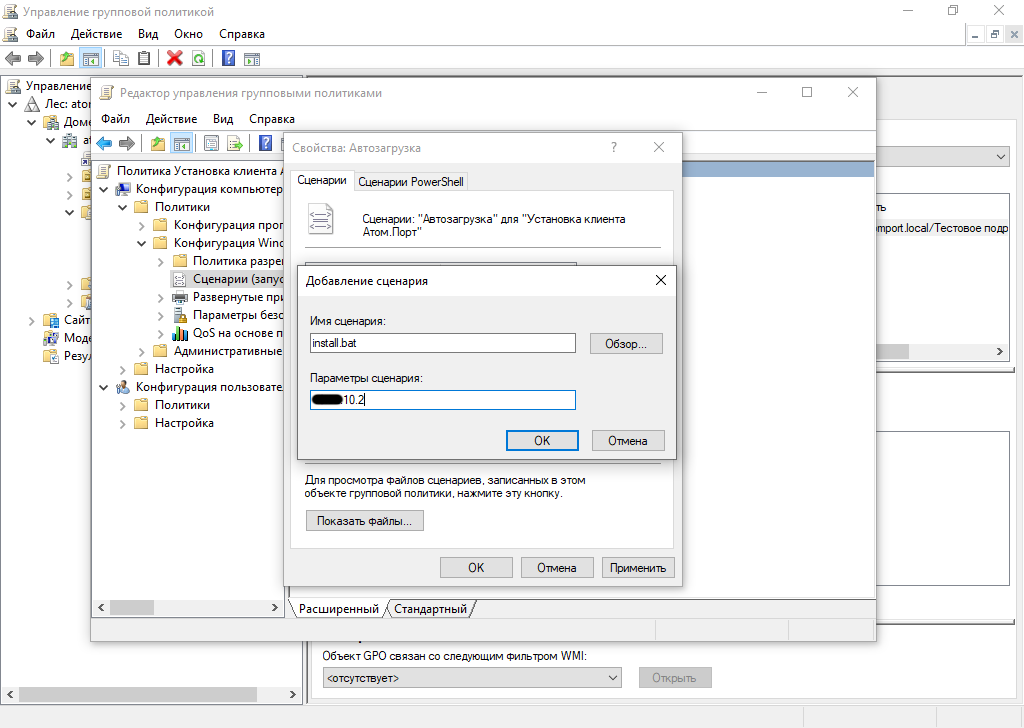 Рисунок 26 –	Ввод параметров сценария автозагрузкиПроверка программыМониторинг работы серверных компонентов ПрограммыСистемные процессыЯдро Программы функционирует в виде множества процессов, осуществляющих получение, обработку и хранение данных от АРМ и пользователей Программы, управление конфигурациями АРМ и взаимодействие между функциональными модулями Программы.Проверить состояние процессов ядра Программы можно с помощью команды:# systemctl list-units –all \charon-*.service \postgresql.service \nginx.service \salt-*.service \redis-server.serviceПример вывода:UNIT                                 LOAD   ACTIVE SUB     DESCRIPTION                                             charon-celery-beat.service           loaded active running Charon system Celery beat scheduler                     charon-celery-flower.service         loaded active running Flower Celery Service                                   charon-celery-worker@default.service loaded active running Charon system Celery default worker                     charon-celery-worker@process.service loaded active running Charon system Celery process worker                     charon-process-rule-runner.service   loaded active running Charon system process rule runner                       charon-process-runner.service        loaded active running Charon system process runner                            charon-remote-access-watcher.service loaded active running Charon system VNC watcher                               charon-sniffer.service               loaded active running Charon system bus sniffer                               charon-uvicorn.service               loaded active running Charon async backend                                    nginx.service                        loaded active running A high performance web server and a reverse proxy serverpostgresql.service                   loaded active exited  PostgreSQL RDBMS                                        redis-server.service                 loaded active running Advanced key-value store                                salt-master.service                  loaded active running The Salt Master Server                                  salt-minion.service                  loaded active running The Salt Minion                                         LOAD   = Reflects whether the unit definition was properly loaded.ACTIVE = The high-level unit activation state, i.e. generalization of SUB.SUB    = The low-level unit activation state, values depend on unit type.14 loaded units listed.To show all installed unit files use 'systemctl list-unit-files'.Проверить доступность клиентов Программы можно с помощью команды:salt '*' test.ping.В выводе команды должны отображаться результаты вида:<id клиента>:    Trueдля всех подключённых клиентов.Проверка работоспособности Программы при помощи файлов журналовВ таблице Таблица 4 представлен перечень процессов и исполняемых файлов серверных компонентов Программы с указанием формируемых ими файлов журналов.Таблица 4 –	Серверные компоненты ПрограммыВ файлах журналов не должно быть сообщений о повторяющихся приоритетных ошибках (уровень «ERROR» и выше).Мониторинг работы клиента ПрограммыМониторинг работы клиента в ОС WindowsДля выявления проблем в работе клиентских компонентов Программы в ОС Linux необходимо:убедиться, что клиент Программы установлен – в списке установленных программ должна присутствовать запись salt minion;убедиться, что клиент Программы запущен – при выполнении в командной строке команды sc query salt-minion должно отобразиться состояние «RUNNING». Пример вывода:Имя_службы: salt-minion        Тип                : 10  WIN32_OWN_PROCESS        Состояние          : 4  RUNNING                                (STOPPABLE, NOT_PAUSABLE, ACCEPTS_SHUTDOWN)        Код_выхода_Win32   : 0  (0x0)        Код_выхода_службы  : 0  (0x0)        Контрольная_точка  : 0x0        Ожидание           : 0x0убедиться, что есть связь с сервером:При выполнении команды ping <IP-адрес сервера Атом.Порт> должно выводиться сообщение об отсутствии потерь пакетов (0% потерь)При выполнении команды salt-call test.ping должен выдаваться ответ:local:    TrueВ выводе команды netstat -an | findstr 450 должна присутствовать строка:<IP-адрес сервера Атом.Порт>:4505 ESTABLESHEDлибо<IP-адрес сервера Атом.Порт>:4506 ESTABLESHEDубедиться, что архитектура системы и клиента совпадают, для этого запустить:C:\Program Files\Salt Project\Salt\bin\python.exe.На экране в 64-разрядных системах должна появиться строка, содержащая текст:64 bit (AMD64).Мониторинг работы клиента в ОС LinuxВ таблице Таблица 5 представлен перечень процессов и утилит, выполняемых на АРМ, с указанием формируемых ими файлов журналов.Таблица 5 –	Процессы, выполняемые на АРМВ файлах журналов не должно быть сообщений о повторяющихся приоритетных ошибках (уровень «ERROR» и выше).Проверка работоспособности АРМ Администратора ПрограммыДля проверки работоспособности АРМ администратора Программы необходимо:Очистить локальное хранилище браузера и открыть в браузере веб-интерфейс Программы. Должна открыться страница входа в Программу.На первый запрос сервер должен вернуть код «200».Сообщения, свидетельствующие о проблемах в работе Программы, можно увидеть в консоли отладки JavaScript (в «инструментах разработчика» браузера).№ПараметрМинимальное значениеРекомендуемое значениеАрхитектура процессораx86_64x86_64Тактовая частота процессора, ГГц1.8не менее 2Количество ядер процессора, шт.48Объем оперативной памяти, ГБ816Доступное свободное место на накопителе на жестких магнитных дисках или твердотельном накопителе, Гбайт50200Пропускная способность сетевого интерфейса, Мбит/с1001000№ПараметрБез созданиявиртуальной машиныБез созданиявиртуальной машиныС созданиемвиртуальной машиныС созданиемвиртуальной машины№ПараметрМинимальное значениеРекомендуемое значениеМинимальное значениеРекомендуемое значениеАрхитектура процессораx86_64x86_64x86_64x86_64Тактовая частота процессора, ГГц1.21.21.82Количество ядер процессора, шт.2244Объем оперативной памяти, ГБ2488Доступное свободное место на накопителе на жестких магнитных дисках или твердотельном накопителе, Гбайт2050100200Операционная системаWindows 7 / 8 / 8.1 / 10Windows 7 / 8 / 8.1 / 10Windows 7 / 8 / 8.1 / 10Windows 7 / 8 / 8.1 / 10Имя службыНазначениеПримечаниеceleryРаспределённая асинхронная очередь задач Обеспечивает запуск заданий синхронно и асинхронно, по расписанию, вложенные задания и т.д.runner.pyЗапуск команд SaltStacksniffer.pyОтслеживание событий SaltStacknginxВеб-серверПубликует пользовательский интерфейс, обеспечивает взаимодействие с командной строкой администратора миньона на рабочей станции.uvicornАсинхронный сервер приложенийredisСервер RedisРезидентная система управления базами данных класса NoSQL с открытым исходным кодом, работающая со структурами данных типа «ключ — значение». Используется для реализации брокера сообщений модуля Celerysalt-masterСервер SaltStackСистема управления конфигурацией, включающая серверный компонент salt-master и клиенты salt-minionpostgresqlСУБД PostgreSQL№Имя службыНазначениеФайлы журналовcharon-celery-beatcharon-celery-flowercharon-celery-workerСервер асинхронной очереди задач/var/log/syslog# journalctl -u charon-celery*.servicecharon-process-rule-runnercharon-process-runnerЗапуск команд SaltStack/var/log/syslog# journalctl -u charon-process*.service/var/log/charon/charon_runner.log/var/log/charon/charon_rule_runner.logcharon-remote-access-watcher# journalctl -u charon-remote-access-watcher.service/var/log/charon/remote_access_watcher.logiperf3/var/log/iperf3.lognginxВеб-сервер/var/log/nginx/access.log/var/log/nginx/error.logpostgresСервер СУБД PostgreSQL/var/log/postgresql/postgresql-14-atomport.logpypiserver/var/log/pypiserver.logredis-server/var/log/redis/redis-server.logsalt-masterСервер системы управления конфигурацией SaltStack/var/log/salt/mastersalt-minion/var/log/salt/minionsnifferПрослушивание событий SaltStack/var/log/syslog# journalctl -u charon-sniffer.service/var/log/charon/charon_sniffer.loguvicornASGI-сервер/var/log/syslog# journalctl -u charon-uvicorn.servicecharonСоздание учётных записей пользователей, загрузка описаний автопроцессов/var/log/charon/charon_core.logpython3Интерпретатор CPython для запуска Python-программСтандартный каталог№Имя процесса(исполняемого файла)НазначениеФайлы журналовsalt-minionСлужба клиента SaltStack/var/log/salt/minion